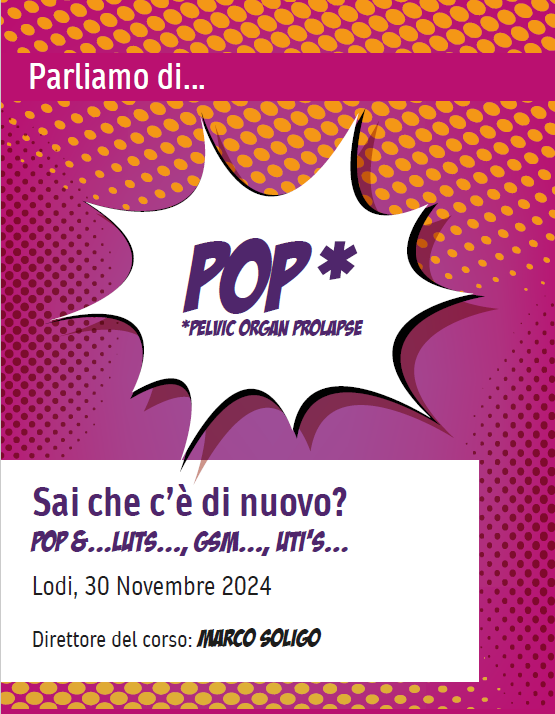 RAZIONALE SCIENTIFICOTreccani definisce POP come “detto di produzioni e manifestazioni artistico-culturali di vario tipo che hanno avuto una diffusione di massa a partire dagli anni ’60 del Novecento”.Quale l’attinenza con il nostro Pelvic Organ Prolapse? Certamente la diffusione di massa… il 40% della popolazione femminile presenta una discesa degli organi pelvici ≥ al secondo stadio e circa 1/3 di tutti gli interventi chirurgici in ambito ginecologico viene effettuato per un difetto della statica pelvica, se non è diffusione di massa questa!Ma l’aspetto più attuale è il concetto di “manifestazione artistico-culturale”. Si, perché in epoca ormai postECM, in cui la Medicina Basata sull’Evidenza è una realtà consolidata è inevitabile scoprirne anche tutti i limiti, tra i quali la semplificazione all’eccesso e l’assenza di risposte per le situazioni complesse. Ci piace allora tornare ad immaginare il nostro lavoro come un’opera d’arte, come il lavoro di un artigiano, appassionato, pignolo, scrupoloso, che non si dà pace se qualche cosa non torna… in medicina così poco torna…E così, come ogni buon artigiano, anche noi ci accorgiamo che di questo benedetto POP ancora sappiamo troppo poco, e poi ce lo troviamo associato alla GSM, alle UTI’s e finanche ai LUTS…, c’è da uscirne pazzi.Forse abbiamo proprio bisogno di ritrovarci, sederci intorno ad un tavolo e parlarne, scoprire cos’è consolidato, dove sono le novità, quali le controversie…Vi aspettiamo numerosi.   PROGRAMMA SCIENTIFICOSabato 23 Novembre 2024Relatori e ModeratoriPaolo Beretta, ComoValentino Bergamini, VeronaAndrea Braga, MendrisioLaura Cucinella, PaviaMatteo Frigerio, MonzaMaria Lieta Interdonato, MilanoGianfranco Lamberti, PiacenzaRiccardo Lombardo, RomaStefano Manodoro, MilanoMichele Meschia, MilanoPietro Messori, MilanoElena Nicoli, BergamoMauro Pastorello, VeronaDaniele Perucchini, ZurigoStefano Salvatore, MilanoSandro Sandri, BolognaMaurizio Serati, VareseMarco Soligo, LodiFederico Spelzini, MilanoArsenio Spinillo, PaviaMarco Torella, NapoliInformazioni generali Sede del Corso Facoltà di Veterinaria, Università degli Studi di Milano | Via dell’Università, 6, 26900, LodiInformazioni ECMID Evento: Da assegnare - N° crediti assegnati: Da assegnare – N° ore formative ECM: 4,5Obiettivo Formativo N° 3: Documentazione clinica. Percorsi clinico-assistenziali diagnostici e riabilitativi, profili di assistenza - profili di cura. Il corso è accreditato per 100 partecipanti e per le seguenti categorie professionali: Medici (Urologia, Ginecologia e Ostetricia, Chirurgia Generale, Medicina Generale, Medicina Fisica e Riabilitazione, Geriatria), Fisioterapisti, Infermieri, Ostetriche.   L’assegnazione dei crediti ECM è subordinata alla partecipazione all’evento, alla consegna di scheda di valutazione dell’evento ed al superamento del test di valutazione finale per il quale ogni partecipante dovrà rispondere correttamente al 75% delle domande poste. La verifica della presenza avverrà attraverso lettori con codice a barre; ogni discente dovrà completare un questionario per la rilevazione della qualità percepita.COME ISCRIVERSIL’evento è formato da un Corso Teorico di aggiornamento accreditato ECM rivolto ad un massimo 100 partecipanti e di una parte pratica non accreditata ECM, aperta ad un massimo di 20 partecipanti.  Non è possibile iscriversi solo alla parte pratica. E’ possibile iscriversi online sul sito DEFOE (www.defoe.it) fino al 15 Novembre 2024 e fino al raggiungimento del numero massimo di posti disponibili. Quote di iscrizioneCorso di Aggiornamento ECM: Medici, Fisioterapisti, Infermieri, Ostetriche, Specialisti in Formazione Eur. 100,00 Corso di Aggiornamento ECM e Corso Pratico non ECM: Medici, Fisioterapisti, Infermieri, Ostetriche, Specialisti in Formazione Eur. 130,00 (Max 20 posti) La quota di iscrizione è IVA esente e comprende: Kit partecipante, Attestato di partecipazione, Modulistica e Crediti ECM previo superamento del test di apprendimento, Lunch. Termine per le iscrizioni: 15 Novembre 2024Modalità di Pagamento• Online - Pagamento con Carta di Credito (VISA, Carta SI, Mastercard) sul sito www.defoe.it, calendario eventi. Cancellazioni e variazioniIn caso di rinuncia, comunicata per iscritto alla Segreteria Organizzativa dopo il 30 settembre 2024 non sono previsti rimborsi. È possibile comunicare la sostituzione del nominativo entro e non oltre il 20 novembre 2024.Per cancellazioni precedenti verrà trattenuta una quota di € 30 per spese di gestione e bancarie. L’avvenuta iscrizione al Corso verrà confermata con l’invio della regolare fattura.AssicurazioneLa partecipazione al Corso non comprende alcuna forma di polizza assicurativa.Informazioni e aggiornamenti: WWW.DEFOE.IT 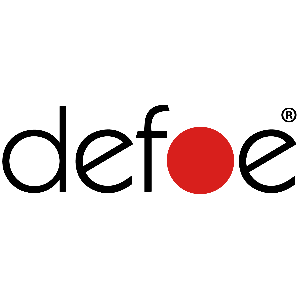 Provider ECM & Segreteria Organizzativa	Tel.: 02 25563311| info@defoe.it – www.defoe.itEnti patrocinanti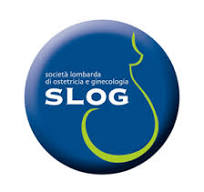 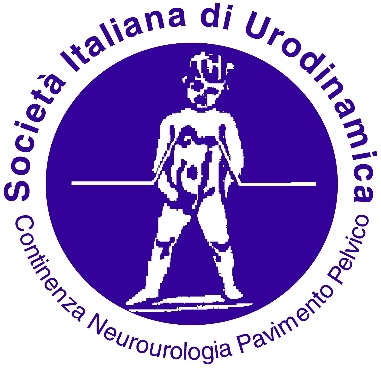 08.00Registrazione Registrazione Registrazione 08.15Introduzione | Marco Soligo, Paolo BerettaIntroduzione | Marco Soligo, Paolo BerettaIntroduzione | Marco Soligo, Paolo Beretta08.30-10.10Sessione 1 | CONTROVERSIE NELLA CHIRURGIA DEL PROLASSO GENITALE Moderatori: M. Meschia, F. Spelzini, A. Spinillo Sessione 1 | CONTROVERSIE NELLA CHIRURGIA DEL PROLASSO GENITALE Moderatori: M. Meschia, F. Spelzini, A. Spinillo Sessione 1 | CONTROVERSIE NELLA CHIRURGIA DEL PROLASSO GENITALE Moderatori: M. Meschia, F. Spelzini, A. Spinillo Sessione 1 | CONTROVERSIE NELLA CHIRURGIA DEL PROLASSO GENITALE Moderatori: M. Meschia, F. Spelzini, A. Spinillo 08.30Chirurgia del prolasso: come definire il successo?Chirurgia del prolasso: come definire il successo?D. Perucchini, M. SoligoD. Perucchini, M. Soligo20’08.50Prolasso genitale: ma l’isterectomia è sempre necessaria?  Prolasso genitale: ma l’isterectomia è sempre necessaria?  Prolasso genitale: ma l’isterectomia è sempre necessaria?  A. Braga20’09.10Prolasso di cupola vaginale: Promontosacropessi Laparoscopica o chirurgia Fasciale vaginale? Alla ricerca del gold standardProlasso di cupola vaginale: Promontosacropessi Laparoscopica o chirurgia Fasciale vaginale? Alla ricerca del gold standardProlasso di cupola vaginale: Promontosacropessi Laparoscopica o chirurgia Fasciale vaginale? Alla ricerca del gold standardM. Serati20’09.30Chirurgia Vaginale Endoscopica (v-Notes): a che punto siamo?Chirurgia Vaginale Endoscopica (v-Notes): a che punto siamo?Chirurgia Vaginale Endoscopica (v-Notes): a che punto siamo?V. Bergamini20’09.50DiscussioneDiscussioneDiscussioneP. Beretta20’10.10-11.30L’ANGOLO DELLE LETTUREIntroduce e commenta: Stefano SalvatoreL’ANGOLO DELLE LETTUREIntroduce e commenta: Stefano SalvatoreL’ANGOLO DELLE LETTUREIntroduce e commenta: Stefano Salvatore10.10Lettura: Ruolo della Riabilitazione del Pavimento Pelvico nella gestione del Prolasso Genitale e dell’incontinenza Urinaria   Lettura: Ruolo della Riabilitazione del Pavimento Pelvico nella gestione del Prolasso Genitale e dell’incontinenza Urinaria   Lettura: Ruolo della Riabilitazione del Pavimento Pelvico nella gestione del Prolasso Genitale e dell’incontinenza Urinaria   G. Lamberti20’10.30Coffee BreakCoffee BreakCoffee Break11.00Lettura: Ruolo dell’Urodinamica nella gestione del Prolasso Genitale e dell’incontinenza Urinaria    Lettura: Ruolo dell’Urodinamica nella gestione del Prolasso Genitale e dell’incontinenza Urinaria    Lettura: Ruolo dell’Urodinamica nella gestione del Prolasso Genitale e dell’incontinenza Urinaria    R. Lombardo30’11.30Sessione 2 | CONTROVERSIE NELLA CHIRURGIA DELL’INCONTINENZA URINARIAModerartori: R. Lombardo, P. MessoriSessione 2 | CONTROVERSIE NELLA CHIRURGIA DELL’INCONTINENZA URINARIAModerartori: R. Lombardo, P. MessoriSessione 2 | CONTROVERSIE NELLA CHIRURGIA DELL’INCONTINENZA URINARIAModerartori: R. Lombardo, P. MessoriSessione 2 | CONTROVERSIE NELLA CHIRURGIA DELL’INCONTINENZA URINARIAModerartori: R. Lombardo, P. Messori11.30Sling medio-uretrali: gold o “old” standard?Sling medio-uretrali: gold o “old” standard?Sling medio-uretrali: gold o “old” standard?M. Torella20’11.50Burch e sling autologhe pubo-vaginali: vecchie procedure o nuove proposte?Burch e sling autologhe pubo-vaginali: vecchie procedure o nuove proposte?Burch e sling autologhe pubo-vaginali: vecchie procedure o nuove proposte?M. Soligo20’12.10Bulking agents e mini-slings: possibili alternative?Bulking agents e mini-slings: possibili alternative?Bulking agents e mini-slings: possibili alternative?M. Frigerio20’12.30Prolasso & Incontinenza…, ma Incontinenza & Prolasso?Prolasso & Incontinenza…, ma Incontinenza & Prolasso?Prolasso & Incontinenza…, ma Incontinenza & Prolasso?M. Meschia20’12.50Discussione M. Serati, S. ManodoroM. Serati, S. ManodoroM. Serati, S. Manodoro10’13.00Lettura: Nuove prospettive nel trattamento della Sindrome Genitourinaria della MenopausaLettura: Nuove prospettive nel trattamento della Sindrome Genitourinaria della MenopausaLettura: Nuove prospettive nel trattamento della Sindrome Genitourinaria della MenopausaL. Cucinella30’13.30LunchLunchLunch14.30-18.00Sessione Pratica non ECM (Hands on max 20 partecipanti)Sessione Pratica non ECM (Hands on max 20 partecipanti)Sessione Pratica non ECM (Hands on max 20 partecipanti)Sessione Pratica non ECM (Hands on max 20 partecipanti)14.30-16.30Hands-on endoscopico in UroginecologiaHands-on endoscopico in UroginecologiaHands-on endoscopico in UroginecologiaHands-on endoscopico in UroginecologiaLe infezioni ricorrenti delle vie urinarie: diagnostica e trattamento endovescicaleLe infezioni ricorrenti delle vie urinarie: diagnostica e trattamento endovescicaleLe infezioni ricorrenti delle vie urinarie: diagnostica e trattamento endovescicaleE. Nicoli10’Iperattività detrusoriale: trattamento endoscopicoIperattività detrusoriale: trattamento endoscopicoIperattività detrusoriale: trattamento endoscopicoM. Pastorello10’Incontinenza da Sforzo/Mista: trattamento endoscopico mediante BulkamidIncontinenza da Sforzo/Mista: trattamento endoscopico mediante BulkamidIncontinenza da Sforzo/Mista: trattamento endoscopico mediante BulkamidS. Manodoro10’Esercitazione PraticaEsercitazione PraticaEsercitazione PraticaM. Pastorello,S. Sandri90’16.30-18.00v-Notes: Indicazioni e tecnicav-Notes: Indicazioni e tecnicav-Notes: Indicazioni e tecnicaLe indicazioni all’utilizzo di V NotesLe indicazioni all’utilizzo di V NotesLe indicazioni all’utilizzo di V NotesV. Bergamini10’Tips & TricksTips & TricksTips & TricksL. Interdonato10’Esercitazione praticaEsercitazione praticaEsercitazione praticaV. Bergamini, L. Interdonato                             Test ECM di apprendimento finale,  online fino al 25 Novembre 2024                             Test ECM di apprendimento finale,  online fino al 25 Novembre 2024                             Test ECM di apprendimento finale,  online fino al 25 Novembre 2024                             Test ECM di apprendimento finale,  online fino al 25 Novembre 2024                             Test ECM di apprendimento finale,  online fino al 25 Novembre 2024                             Test ECM di apprendimento finale,  online fino al 25 Novembre 2024